МБДОУ «Детский сад №137»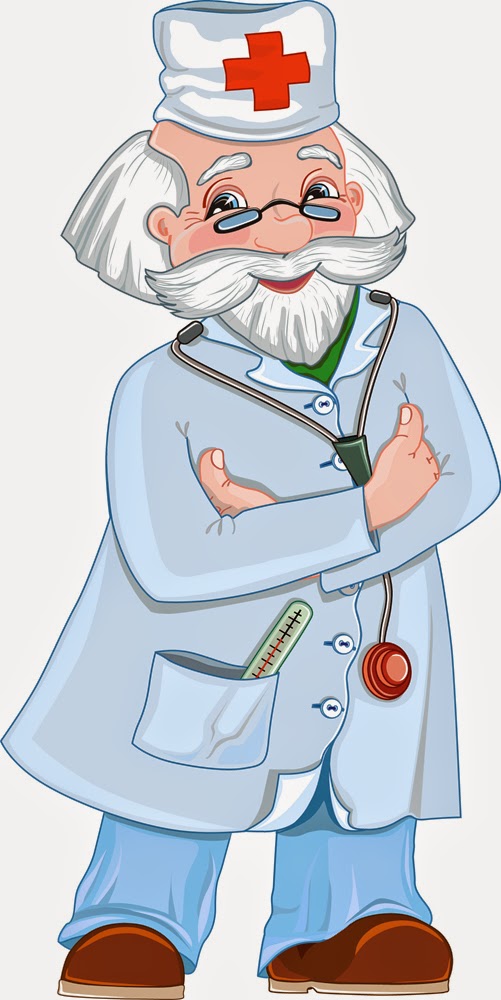 В гостя у доктора Айболита«Советы доктора Айболита по сохранению физического здоровья детей 5-6 лет»г. Дзержинск 2020г.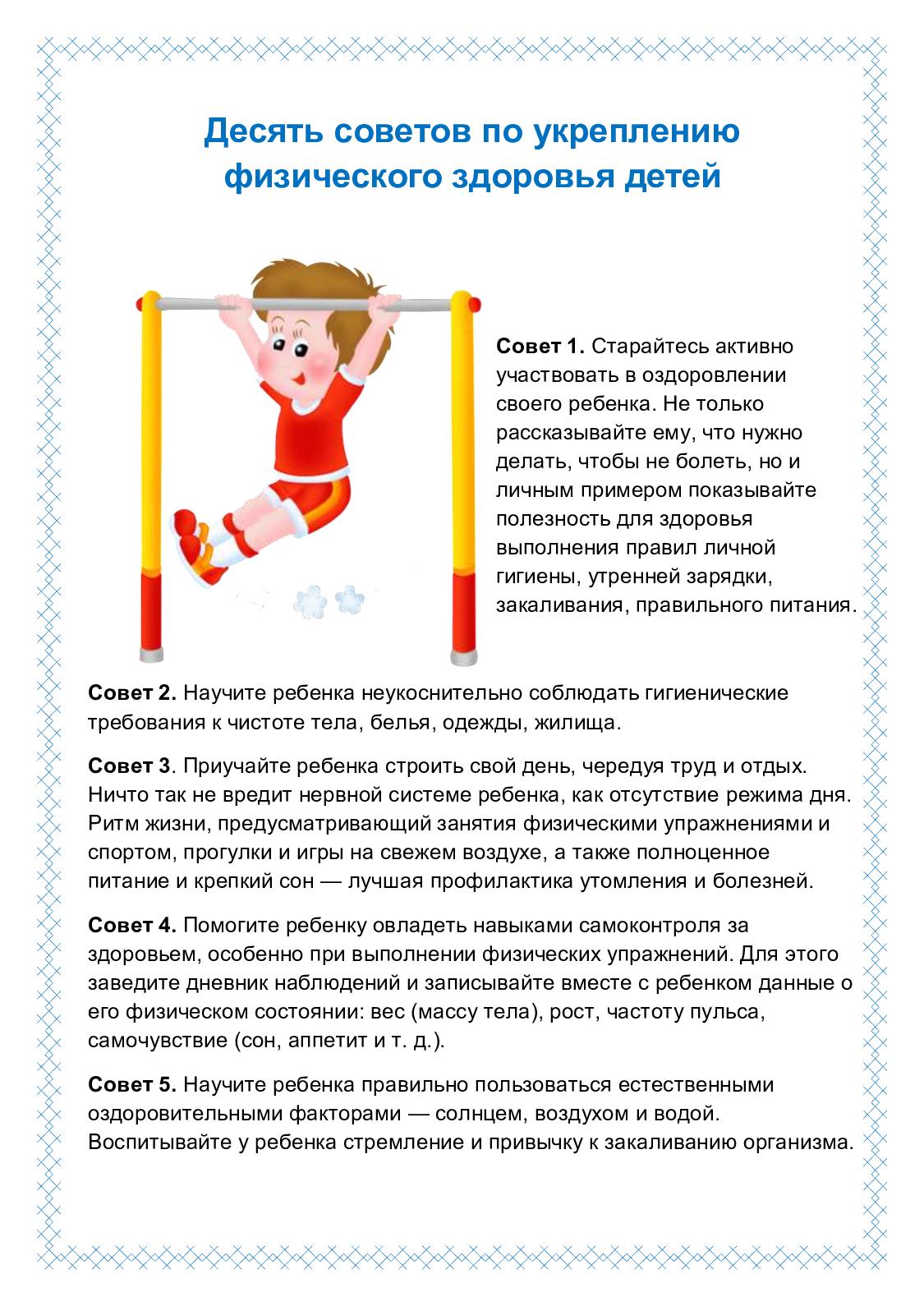 Воспитатели старшей группы:Исхакова Г.ЗМалащук С.В.